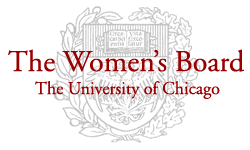 Official Grants Fund Application Formfor 2021–2022 FundingUpdated February 1, 2021Please complete the following form in order to be considered for funding. The form must be completed and returned electronically in Microsoft Word format via this Google Form no later than 5:00 p.m. Central time on Friday, March 19, 2021. Questions may be directed to ucwb@uchicago.edu, where they will be received by Stella McKearn and Daniel Waclaw.Part I: General Information: FUNDING REQUESTS MUST TOTAL NO LESS THAN $10,000, AND NO MORE THAN $100,000 IN ORDER TO BE CONSIDERED.
Category of FundingPlease select the one category that most aligns with the goals of your proposal.Proposal AbstractALL COMMUNICATIONS WILL BE SENT TO ALL CONTACTS LISTED BELOWProposal Leader Contact InformationThis person takes primary responsible for the proposal and will give an oral presentation if this proposal is selected as a finalist.Collaborator Contact Information (if applicable)This person works in tandem with the proposal leader. (A collaborator is not necessary.)Collaborator Contact Information (if applicable)This person works in tandem with the proposal leader. (A collaborator is not necessary.)Collaborator Contact Information (if applicable)This person works in tandem with the proposal leader. (A collaborator is not necessary.)Proposal Liaison Contact Information (if not the same as the Proposal Leader)This person manages all communications with the Women’s Board office regarding this grant application.Part II: In-Depth Proposal DescriptionPlease use the remainder of the following two pages to explain your proposal in specific yet not highly technical language. (You may delete this list of questions to give yourself more room to write if necessary.) Women’s Board grants can be generally characterized as either a catalyst, or a sustaining bridge, or as a one-time expenditure that will have a meaningful impact. With that in mind, during the review process the Women’s Board Grants Committee considers the following four priorities:Impact: Who will be served by this project? How many individuals will benefit as a result of the project? What is the impact of this project on the University community, as well as the field you are working in? What do you hope the short-term and long-term results of this project will be? How will this further the University’s mission?Clarity: How will funds from the Women’s Board be used in support of this project? Need: What other sources of funding are committed or are being sought after for this project? How do you anticipate the project will be funded in future years? Could this project go forward without Women’s Board support? Does it have the potential for autonomous and sustainable funding, either through the creation of revenue, or dedicated multi-year institutional support?Feasibility: Do you feel confident that your project will follow its proposed timeline? Do you already have plans for securing the needed personnel to complete the project? Do you already have institutional confidence from your university division and/or unit? Will this project be multi-year? Will Women’s Board funding last for more than one year?Part III: Itemized Proposal Budget (You may delete the text below to give yourself more room to write if necessary.)Please use this page only to lay out an itemized proposal budget in spreadsheet/table format. Include as much detail as you feel is necessary. You may also include a brief budget narrative on this page to explain any unclear portions of the budget. If funds are intended for funding a specific staff position or role, please include comparable salary ranges at similar institutions for reference. IMPORTANT: Women’s Board grants come in the form of internal University funds transfers. As such, a six-digit University of Chicago FAS account number will be required to distribute funds to your project, should it be selected. Also, the University does not require the inclusion of indirect costs for University of Chicago Women’s Board grants. Including an indirect costs budget line in your application will result in an automatic rejection of your application.MANDATORY: If you can move forward using partial funding, please explain how this is possible in this section. Include the minimum amount of funding required to proceed with project. Checklist of Follow-up Requirements for Grant ApplicantsPlease initial next to each of the following items in order to be considered for funding. If your project is selected for funding, you must adhere to these seven follow-up commitments. Submission Instructions for Grant ApplicantsAll grant application packets must include the following individual documents by the deadline in order to be considered for funding:This completed Grants Fund application form in Microsoft Word format.PDF format is not accepted for the Grants Fund application form.
Letter(s) of endorsement in PDF format.
For more details concerning letters of endorsement, please refer to the “Frequently Asked Questions for Grant Applicants” page on our website.In addition to submitting the application and the letter of endorsement, we are also requiring a relevant image that may be used for limited communication purposes in the future regarding your application if it is selected for funding. 
The image can be a stock photo, a poster, a candid or staged photo of the project, or anything else relevant to the content of your project.Submit all these materials via this Google form: https://docs.google.com/forms/d/e/1FAIpQLSe6crrHvkcBgUDLblpG2oUMeWlwCLlIno5f1pbln10UMKkHFQ/viewformProposal Title:Unit Submitting the Proposal:e.g., Division of the Biological Sciences, Court Theatre, , etc.Sub-unit Submitting the Proposal:e.g., Department of Visual Arts, Celiac Disease Center, etc.Total Funding Requested:$Faculty Research and Support. Funding primarily supports research projects and faculty-specific initiatives.Arts and Cultural Institutions. Funding primarily supports arts or cultural projects.	Quality of Student Life. Funding primarily supports student-specific endeavors, initiatives, or other projects.Community Outreach. Funding primarily supports efforts to engage the University of Chicago with the South Side community, the Chicago region, or elsewhere outside the University.In 150 words or fewer, please briefly describe the nature of your proposal and its impact on the University community.Name:University Title:Email Address:Phone Number:Name:University Title:Email Address:Phone Number:Name:University Title:Email Address:Phone Number:Name:University Title:Email Address:Phone Number:Name:University Title:Email Address:Phone Number:I understand that I must give an update on the progress of my project once a year when prompted by Women’s Board staff by using the appropriate form. Updates must include documents for marketing purposes to demonstrate the project’s impact, which may include high resolution photographs, reports, articles, etc. I understand that if I do not complete the progress report when prompted, I will not be eligible for Women’s Board funding in future.I understand that I must acknowledge the University of Chicago Women’s Board by name when communicating about the project with media or the public. Any media mentions regarding the project must be reported to Women’s Board staff.I understand that I must inform Women’s Board staff of additional funding received for my project.I understand that I must be available to present or discuss my project to members of the Women’s Board in person or by other means if requested by staff.I understand that I must be proactive in inviting Women’s Board members to participate in engagement opportunities.I understand that if there is a major change or unforeseen delay concerning my project, I must inform Women’s Board staff as soon as possible. I understand that failure to do so will result in ineligibility for funding in future years.